Our Lady and St Edwards Knowledge Organiser Year 2 - ArtSpringArtist StudyInformation about the ArtistInformation about the ArtistKey Vocabulary Key Vocabulary Name: Peter Thorpe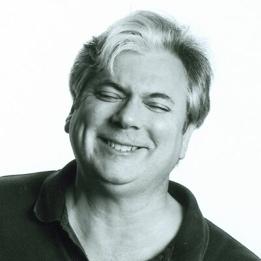 Life: 9th November 1957 (63 years old)Country of Birth: Oregon, USA	Style/ Focus: SpacePeriod: Modern Art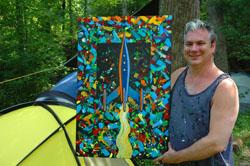 Media: PaintingName: Peter ThorpeLife: 9th November 1957 (63 years old)Country of Birth: Oregon, USA	Style/ Focus: SpacePeriod: Modern ArtMedia: PaintingModern Art - art of a style that has been created between the late 19th and the late 20th centuries.Composition - is the placement of the visual elements, such as figures, trees, and so on in a piece of artworkSpace Art - is a genre of modern artistic expression that strives to show the wonders of the Universe and Space.Canvas - a painting made on a piece of cloth stretched on a frame. Abstract - is art that does not attempt to represent an accurate visual reality but instead use shapes, colours, forms and marks.Tints- adding black to coloursTones- lightness or darkness of a colourStrokes – how the paintbrush is usedModern Art - art of a style that has been created between the late 19th and the late 20th centuries.Composition - is the placement of the visual elements, such as figures, trees, and so on in a piece of artworkSpace Art - is a genre of modern artistic expression that strives to show the wonders of the Universe and Space.Canvas - a painting made on a piece of cloth stretched on a frame. Abstract - is art that does not attempt to represent an accurate visual reality but instead use shapes, colours, forms and marks.Tints- adding black to coloursTones- lightness or darkness of a colourStrokes – how the paintbrush is usedSome Key Questions:Some Key Questions:Books, internet sites and places to visit Books, internet sites and places to visit What is Space Art? What are the elements of art?What are the primary colours used in his artwork?What are the secondary colours used in his artwork?What can you see in Peter Thorpe’s artwork that is linked to Space?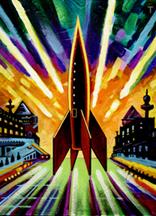 Is it easier to paint on a canvas or paper?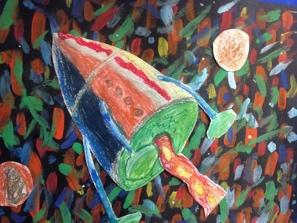 What is Space Art? What are the elements of art?What are the primary colours used in his artwork?What are the secondary colours used in his artwork?What can you see in Peter Thorpe’s artwork that is linked to Space?Is it easier to paint on a canvas or paper?http://peterthorpe.net/rocketshttp://peterthorpe.net/bio.htmlhttps://www.feedingstickfigures.com/post/peter-thorpe-inspired-space-art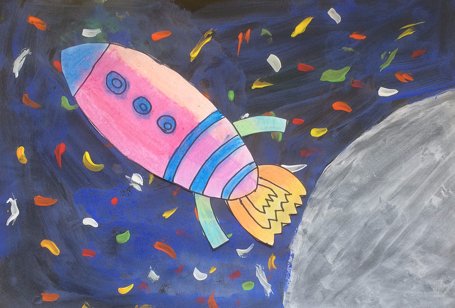 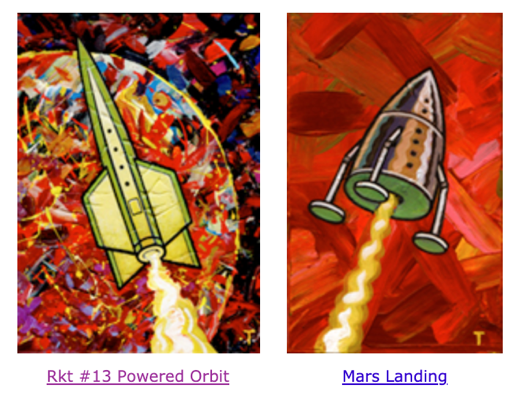 http://peterthorpe.net/rocketshttp://peterthorpe.net/bio.htmlhttps://www.feedingstickfigures.com/post/peter-thorpe-inspired-space-art